RANKIN COUNTY SCHOOL DISTRICTSCD DETERMINATION GUIDANCE DOCUMENTSCD Standard 1: The student demonstrates significant cognitive deficits and poor adaptive skill levels (as determined by that student’s comprehensive evaluation) that prevent participation in the standard academic curriculum or achievement of the academic content standards, even with accommodations and modifications.SCD Standard 2: The student consistently requires extensive direct instruction in both academic and functional skills in multiple settings to accomplish the application and transfer of those skills. SCD Standard 3: The student’s inability to complete the standard academic curriculum is neither the result of excessive or extended absences nor is primarily the result of visual, auditory, or physical disabilities, emotional-behavioral disabilities, specific learning disabilities, or social, cultural, or economic differences.Does the student meet the criteria for all three (3) SCD Standards?FOR DISTRICT OFFICE USE ONLY:The student has an IQ score or developmental level two or more standard deviations below the mean. TrueFalseThe student is not able to exhibit adaptive skills that would allow him/her to function independently and safely in daily live. TrueFalseWith accommodations/modifications in place, the student is not able to participate in and make progress in the standard academic curriculum. TrueFalseThe student meets the criteria for SCD Standard 1 (must mark true to all three statements in order to mark Yes). 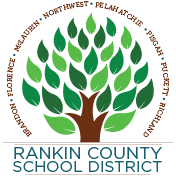 YesNoThe student consistently requires extensive repeated, individualized instruction and support that is not of a temporary or transient nature, in both academic and functional skills  in order to gain educational benefit. TrueFalseThe student uses substantially adapted materials and individualized methods of accessing information in alternative ways to acquire, maintain, generalize, demonstrate, and transfer skills across multiple settings.  TrueFalseThe student meets the criteria for SCD Standard 2 (must mark True to both statements in order to mark Yes). YesNoThe student’s absences may be excessive and/or extended, but are not the primary reason the student cannot complete the standard academic curriculum. TrueFalseThe student’s inability to complete the standard academic curriculum is not primarily due to one of the following: Specific Learning Disability, Emotional Disability, Language/Speech Impairment, Visual Impairment, Hearing Impairment, Orthopedic Impairment and/or Other Health Impairment. TrueFalseThe student meets the criteria for SCD Standard 3 (must mark True to both statements in order to mark Yes). Yes NoIQ Score:Adaptive Score:SCD Determination: Yes No